          Об утверждении Порядка расходования средств субсидии на модернизацию образовательного процесса муниципальных образовательных учреждений дополнительного образования детей в области культуры и искусства города Канска          На основании постановления Правительства Красноярского края от 30.09.2015 № 497-п «Об утверждении перечня муниципальных образований Красноярского края – получателей субсидий на модернизацию образовательного процесса муниципальных образовательных организаций дополнительного образования детей в области культуры и искусства в 2015 году», постановления Правительства Красноярского края от 30.09.2013 № 511-п «Об утверждении государственной программы Красноярского края «Развитие культуры и туризма», руководствуясь ст. 30, 35 Устава города Канска, ПОСТАНОВЛЯЮ:          1. Утвердить Порядок расходования средств субсидии на модернизацию образовательного процесса муниципальных образовательных учреждений дополнительного образования детей в области культуры и искусства города Канска, согласно приложению.          2. Ведущему специалисту Отдела культуры администрации г. Канска  Д.С.Чечекиной опубликовать настоящее постановление в газете «Официальный Канск», разместить на официальном сайте муниципального образования город Канск в сети Интернет.          3. Контроль за исполнением настоящего постановления возложить на заместителя главы города по социальной политике Н.И. Князеву и заместителя главы города Канска по экономике и финансам Н.В. Кадач.          4. Постановление вступает в силу со дня официального опубликования и распространяется на правоотношения, возникшие с 22.10.2015.Главы города Канска                                                                              Н.Н. Качан Приложение к постановлениюадминистрации г. Канскаот 11.11. 2015  № 1653ПОРЯДОКрасходования средств субсидии на модернизацию образовательного процесса муниципальных образовательных учреждений дополнительного образования детей в области культуры и искусства города Канска          1. Настоящий порядок устанавливает расходование средств субсидии на реализацию мероприятий подпрограммы 5 «Обеспечение условий реализации государственной программы и прочие мероприятия» государственной программы Красноярского края «Развитие культуры и туризма», утвержденной постановлением Правительства Красноярского края от  30.09.2013 № 511-п.          2. Главным распорядителем средств субсидии является Отдел культуры администрации г. Канска (далее – Отдел культуры). Средства субсидии направляются на реализацию мероприятий согласно Соглашению о предоставлении субсидии муниципальному образованию Красноярского края из краевого бюджета.          3. Отдел культуры предоставляет Муниципальному казенному учреждению «Финансовое управление администрации города Канска» (далее – МКУ «ФУ г. Канска») бюджетную заявку на финансирование расходов по вышеуказанной субсидии.          4. МКУ «ФУ г. Канска» по мере поступления средств в виде субсидии из краевого бюджета по заявке Отдела культуры перечисляет денежные средства в течение 5 рабочих дней на счет главного распорядителя. Отдел культуры, в соответствии с соглашением о предоставлении субсидии на иные цели, денежные средства перечисляет на счет Муниципального бюджетного образовательного учреждения дополнительного образования детей г. Канска Детская школа искусств № 1 (далее – ДШИ № 1).          5. Размер долевого участия бюджета города составляет не менее 1 % от объема средств субсидии.          6. Отдел культуры не позднее 5-го числа месяца, следующего за отчетным, предоставляет ежемесячный отчёт в МКУ «ФУ г. Канска» и министерство культуры Красноярского края о целевом использовании средств субсидии.          7. В случае неиспользования средств субсидии до 15 декабря текущего года, Отдел культуры возвращает не использованные средства субсидии со своего лицевого счета на единый счет бюджета города Канска. МКУ «ФУ г. Канска» в срок до 25 декабря текущего года возвращает вышеуказанные средства в краевой бюджет.           8. Ответственность за целевое и эффективное использование средств субсидии, своевременное и достоверное предоставление отчётных данных в МКУ «ФУ г. Канска» и министерство культуры Красноярского края возлагается на Отдел культуры,ДШИ № 1.  Подготовка отчётных данных возлагается на Муниципальное казенное учреждение «Межведомственная централизованная бухгалтерия».Начальник Отдела культуры                                                          Л.В. Шляхтова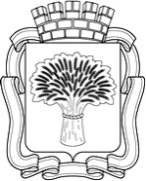 Российская ФедерацияАдминистрация города Канска
Красноярского краяПОСТАНОВЛЕНИЕРоссийская ФедерацияАдминистрация города Канска
Красноярского краяПОСТАНОВЛЕНИЕРоссийская ФедерацияАдминистрация города Канска
Красноярского краяПОСТАНОВЛЕНИЕРоссийская ФедерацияАдминистрация города Канска
Красноярского краяПОСТАНОВЛЕНИЕ11.11.2015 г.№1653